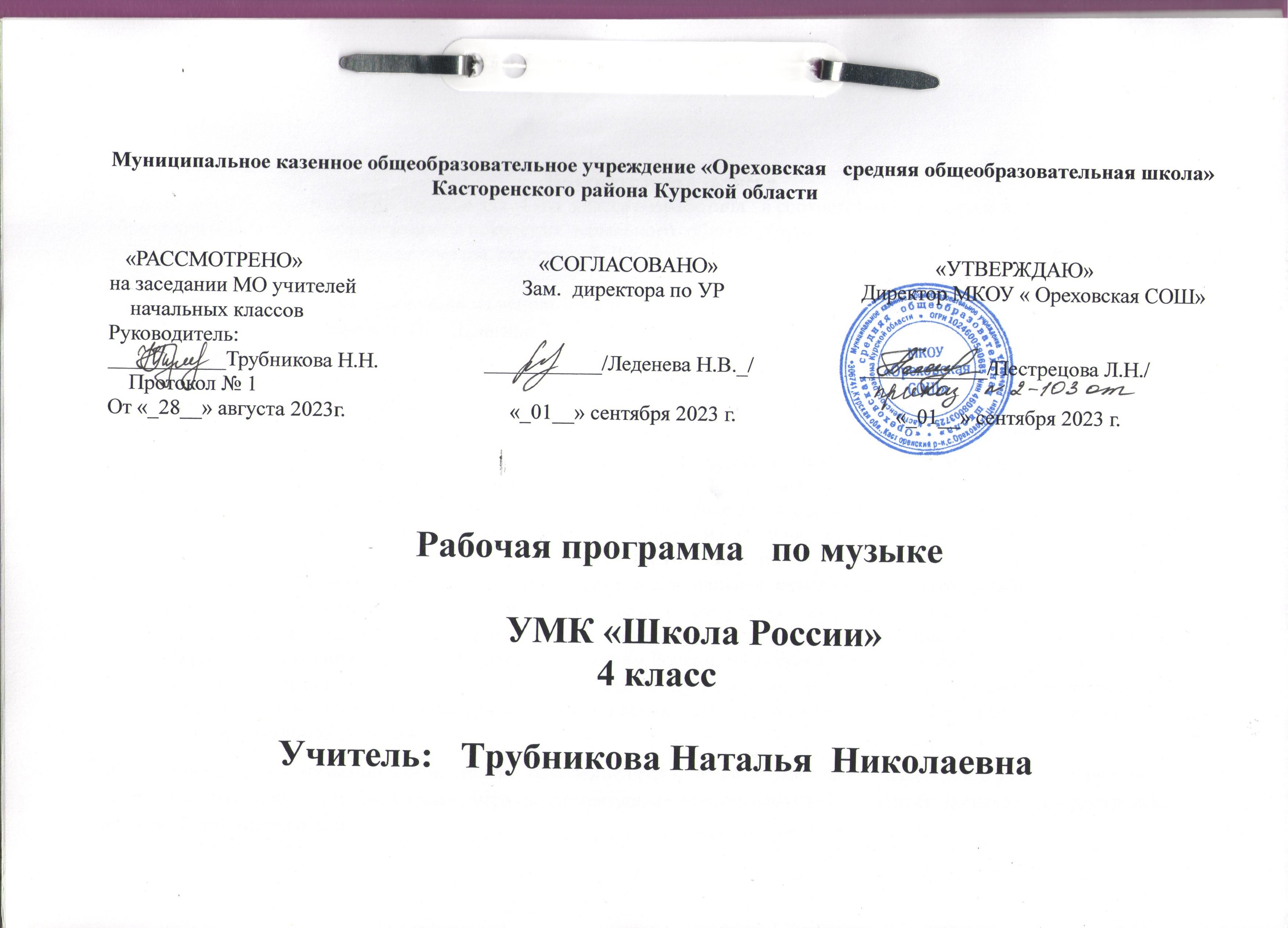 Пояснительная запискаРабочая учебная программа по музыке для 4 -го класса разработана   в соответствии с федеральным   государственным образовательным  стандартом  второго поколения  начального  общего образования,       с учетом  авторской программы по музыке -  «Музыка. Начальная школа», авторов: Е.Д.Критской, Г. П. Сергеевой, Т. С. Шмагина, М., Просвещение, 2020. Рабочая программа ориентирована на использование учебно-методического комплекта:Критская Е.Д., Сергеева Г.П., Шмагина Т.С. «Музыка»: Учебник для учащихся 4 класса начальной школы – М.: Просвещение, 2021Рабочая тетрадь для учащихся  4  класс, М.: Просвещение, 2021Хрестоматия музыкального материала к учебнику «Музыка»: 4 кл.: М.: Просвещение, 2021;Пособие для учителя /Сост. Е.Д.Критская, Г.П.Сергеева, Т. С. Шмагина.- М.: Просвещение, 2021;Фонохрестоматии музыкального материала к учебнику «Музыка».4 класс 1(СD) mp3,М., Просвещение, 2019 г. Изучение музыки  в 4  классе начальной школы направлено на  формирование музыкальной культуры как неотъемлемой части духовной культуры школьнико. Введение детей в многообразный мир музыки через знакомство с музыкальными произведениями, доступными их восприятию и способствует решению следующих  целей и задач                                                                  Цели  и задачи:формирование основ музыкальной культуры через эмоциональное, активное восприятие музыки;воспитание эмоционально-ценностного отношения к искусству, художественного вкуса, нравственных и эстетических чувств: любви к  Родине, гордости за великие достижения отечественного и мирового музыкального искусства, уважения к истории, духовным традициям России, музыкальной культуре разных народов;развитие восприятия музыки, интереса к музыке и музыкальной деятельности, образного и ассоциативного мышления и воображения, музыкальной памяти и слуха, певческого голоса, творческих способностей в различных видах музыкальной деятельности; обогащение знаний о музыкальном искусстве; овладение практическими умениями и навыками в учебно-творческой деятельности (пение, слушание музыки, игра на элементарных музыкальных инструментах, музыкально-пластических движений иимпровизации                      Общая характеристика учебного предметаМузыка в начальной школе является одним из основных предметов, обеспечивающих освоение искусства как духовного наследия, нравственного эталона образа жизни всего человечества. Опыт эмоционально-образного восприятия музыки, знания и умения, приобретённые при её изучении, начальное овладение различными видами музыкально-творческой деятельности обеспечат понимание неразрывной взаимосвязи музыки и жизни, постижение культурного многообразия мира. Музыкальное искусство имеет особую значимость для духовно-нравственного воспитания школьников, последовательного расширения и укрепления их ценностно-смысловой сферы, формирования способности оценивать и сознательно выстраивать эстетические отношения к себе, другим людям, Отечеству, миру в целом.Место учебного предмета в учебном плане Рабочая программа рассчитана на 1 час в неделю для обязательного изучения учебного предмета «Музыка», всего - 35 часов.Личностные, метапредметные, предметные результатыЛичностные универсальные учебные действияУ обучающегося будут сформированы:-эмоциональная отзывчивость на музыкальные произведения различного образного содержания;-позиция слушателя и исполнителя музыкальных произведений, первоначальные навыки оценки и самооценки музыкально-творческой деятельности;-образ Родины, представление о ее богатой истории, героях – защитниках, о культурном наследии России;-устойчивое положительное отношение к урокам музыки; интерес к музыкальным занятиям во внеурочной деятельности, понимание значения музыки в собственной жизни;-основа для развития чувства прекрасного через знакомство с доступными музыкальными произведениями разных эпох, жанров, стилей;- эмпатия как понимание чувств  других людей и сопереживание им;-представление о музыке и музыкальных занятиях как факторе, позитивно влияющем на здоровье, первоначальные представления о досуге.Обучающийся получит возможность для формирования:-познавательного интереса к музыкальным занятиям, позиции активного слушателя и исполнителя музыкальных произведений;-нравственных чувств (любовь к Родине, интерес к музыкальной культуре других народов);-нравственно-эстетических чувств, понимания  и сочувствия к переживаниям персонажей музыкальных произведений;-понимания связи между нравственным содержанием музыкального произведения и эстетическими идеалами композитора;-представления о музыкальных занятиях как способе эмоциональной разгрузки..Регулятивные универсальные учебные действияОбучающийся научится:-принимать и сохранять учебную, в т. ч. музыкально-исполнительскую задачу, понимать смысл инструкции учителя и вносить в нее коррективы;-планировать свои действия в соответствии с учебными задачами, различая способ и результат собственных действий;-выполнять действия (в устной форме) опоре на заданный учителем или сверстниками ориентир; -эмоционально откликаться на музыкальную характеристику образов героев музыкальных произведений разных жанров;-осуществлять контроль и самооценку своего участия в разных видах музыкальной деятельности.Обучающийся получит возможность научиться:-понимать смысл предложенных в учебнике заданий, в т. ч. проектных и творческих;-выполнять действия (в устной письменной форме и во внутреннем плане) в опоре на заданный в учебнике ориентир;-воспринимать мнение о музыкальном произведении сверстников и взрослых.Познавательные универсальные учебные действияОбучающийся научится:-осуществлять поиск нужной информации в словарике и из дополнительных источников, расширять свои представления о музыке и музыкантах;-самостоятельно работать с дополнительными текстами и заданиями в рабочей тетради;-передавать свои впечатления о воспринимаемых музыкальных произведениях;-использовать примеры музыкальной записи при обсуждении особенностей музыки;-выбирать способы решения исполнительской задачи;-соотносить иллюстративный материал и основное содержание музыкального сочинения;-соотносить содержание рисунков и схематических изображений с музыкальными впечатлениями;-исполнять попевки,  ориентируясь на запись ручным  знаками и нотный текст.Обучающийся получит возможность научиться:-осуществлять поиск нужной информации в словарике и дополнительных источниках, включая контролируемое пространство Интернета;-соотносить различные произведения по настроению и форме;-строить свои рассуждения о воспринимаемых свойствах музыки;-пользоваться записью, принятой в относительной и абсолютной сольминации;-проводить сравнение, сериацию и классификацию изученных объектов по заданным критериям; -обобщать учебный материал;-устанавливать аналогии;-сравнивать средства художественной  выразительности в музыке и других видах искусства (литература, живопись);-представлять информацию в виде сообщения (презентация проектов).Коммуникативные универсальные учебные действияОбучающийся научится:-выражать свое мнение о музыке в процессе слушания и исполнения, используя разные речевые средства( монолог, диалог, письменно);-выразительно исполнят музыкальные произведения, принимать активное участие в различных видах музыкальной деятельности;-понимать содержание вопросов и воспроизводить несложные вопросы о музыке;-проявлять инициативу, участвуя в исполнении музыки;-контролировать свои действия в коллективной работе и понимать важность их правильного выполнения;-понимать необходимость координации совместных действий при выполнении учебных и творческих задач;-понимать важность сотрудничества со сверстниками и взрослыми;-принимать мнение, отличное от своей точки зрения;-стремиться к пониманию позиции другого человека. Обучающийся получит возможность научиться:-выражать свое мнение о музыке, используя разные средства  коммуникации (в т. ч. средства ИКТ).-понимать значение музыки в передаче настроения и мыслей человека, в общении между людьми;-контролировать свои действия и соотносить их с действиями других участников коллективной работы, включая совместную работу в проектной деятельности. -формулировать и задавать вопросы, использовать речь для передачи информации, для своего действия и действий партнера;-стремиться к координации различных позиций в сотрудничестве;-проявлять творческую  инициативу в коллективной музыкально-творческой деятельности. Выразительное, интонационно осмысленное исполнение сочинений разных жанров и стилей. Выполнение творческих заданий из рабочей тетради.Содержание учебного предмета  Раздел 1. Россия — Родина моя (4 ч)Красота родной земли, человека в народной музыке и сочинениях русских композиторов. Общность интонаций народного и композиторского музы-  кального творчества. Тайна рождения песни. Многообразие жанров народ -ных песен: колыбельная, плясовая, солдатская, трудовая, лирическая, хороводная и др.; особенности интонаций, ритмов, композиционного строения, манеры исполнения. Лирические образы музыки С. Рахманинова (инстру -ментальный концерт, вокализ), патриотическая тема в музыке М. Глинки (опера), С. Прокофьева (кантата). Звучащие картины.Вокальные импровизации на заданный текст. Выразительное, интонационно осмысленное исполнение сочинений разных жанров и стилей. Выполнение творческих заданий из рабочей тетради.Музыкальный материалКонцерт № 3 для фортепиано с оркестром. Главная мелодия 1-й части. С. Рахманинов.Вокализ. С. Рахманинов.Песня о России. В. Локтев, слова О. Высотской; Родные места. Ю. Антонов, слова М. Пляцковского.Ты, река ль, моя реченька, русская народная песня; Колыбельная, обраб. А. Лядова; У зори-то, у зореньки; Солдатушки, бравы ребятушки; Милый мой хоровод; А мы просо сеяли, русские народные песни, обраб. М. Балакирева, Н. Римского-Корсакова.Александр Невский. Кантата (фрагменты). С. Прокофьев.Иван Сусанин. Опера (фрагменты). М. Глинка.Раздел 2. О России петь — что стремиться в храм (4 ч)Нравственные подвиги святых земли Русской (княгиня Ольга, князь Владимир, князь Александр Невский, преподобные Сергий Радонежский и Илья Муромец), их почитание и восхваление. Святые Кирилл и Мефодий — создатели славянской письменности. Религиозные песнопения: стихира, тропарь, молитва, величание; особенности мелодики, ритма, исполнения. Праздники в Русской православной церкви: Пасха — «праздников праздник, торжество из торжеств». Церковные и народные традиции праздника. Образ светлого Христова Воскресения в музыке русских композиторов.Выразительное, интонационно осмысленное исполнение сочинений разных жанров и стилей. Выполнение творческих заданий из рабочей тетради.Музыкальный материалЗемле Русская, стихира.Былина об Илье Муромце, былинный напев сказителей Рябининых.Симфония № 2 («Богатырская»). 1-я часть (фрагмент). А. Бородин.Богатырские ворота. Из сюиты «Картинки с выставки». М. Мусоргский.Величание святым Кириллу и Мефодию, обиходный распев.Гимн Кириллу и Мефодию. П. Пипков, слова С. Михай- ловски.Величание князю Владимиру и княгине Ольге; Баллада о князе Владимире, слова А. Толстого.Тропарь праздника Пасхи.Ангел вопияше. Молитва. П. Чесноков.Богородице Дево, радуйся, № 6. Из «Всенощного бдения». С. Рахманинов.Не шум шумит, русская народная песня.Светлый праздник. Финал Сюиты-фантазии № 1 для двух фортепиано. С. Рахманинов.Раздел 3. День, полный событий (6 ч)«В краю великих вдохновений...». Один день с А. Пушкиным. Михайловское: музыкально-поэтические образы природы, сказок в творчестве русских композиторов (П. Чайковский, М. Мусоргский, Н. Римский-Корсаков, Г. Свиридов и др.). Многообразие жанров народной музыки. Святогорский монастырь: колокольные звоны. Тригорское: музыкально-литературные вечера — романсы, инструментальное музицирование (ансамбль, дуэт). Музыкальность поэзии А. Пушкина.Выразительное, интонационно осмысленное исполнение сочинений разных жанров и стилей. Выполнение творческих заданий из рабочей тетради.Музыкальный материалВ деревне. М. Мусоргский.Осенняя песнь (Октябрь). Из цикла «Времена года». П. Чайковский.Пастораль. Из Музыкальных иллюстраций к повести А. Пушкина «Метель». Г. Свиридов.Зимнее утро. Из «Детского альбома». П. Чайковский.У камелька (Январь). Из цикла «Времена года». П. Чайковский.Сквозь волнистые туманы; Зимний вечер, русские народные песни.Зимняя дорога. В. Шебалин, стихи А. Пушкина.Зимняя дорога. Ц. Кюи, стихи А. Пушкина.Зимний вечер. М. Яковлев, стихи А. Пушкина.Три чуда. Вступление ко II действию оперы «Сказка о царе Салтане». Н. Римский-Корсаков   Девицы, красавицы; Уж как по мосту, мосточку, хоры из оперы «Евгений Онегин». П. Чайковский.Вступление; Великий колокольный звон. Из оперы «Борис Годунов». М. Мусоргский.Венецианская ночь. М. Глинка, слова И. Козлова.Раздел 4. Гори, гори ясно, чтобы не погасло! (3 ч)Народная песня — летопись жизни народа и источник вдохновения компози-торов разных стран и эпох. Сюжеты, образы, жанры народных песен. Музыка в народном стиле. Приемы развития: повтор, контраст, вариацион- ность,  импровизационность. Единство слова, напева, инструментального наигрыша, движений, среды бытования в образцах народного творчества. Устная и письменная традиция сохранения и передачи музыкального фольклора.Музыкальные инструменты России: балалайка, гармонь, баян и др. Оркестр русских народных инструментов. Мифы, легенды, предания, сказки о музыке и музыкантах. Вариации в народной и композиторской музыке. Церковные и народные праздники на Руси: Троица. Икона «Троица» А. Рублева.Выразительное, интонационно осмысленное исполнение сочинений разных жанров и стилей. Выполнение творческих заданий из рабочей тетради.Музыкальный материалОй ты, речка, реченька; Бульба, белорусские народные песни.Солнце, в дом войди; Светлячок; Сулико, грузинские народные песни.                                                                   Аисты, узбекская народная песня; Колыбельная, английская народная песня; Колыбельная, неаполитанская народная песня; Санта Лючия, итальянская народная песня; Вишня, японская народная песня.Концерт № 1 для фортепиано с оркестром (3-я часть). П. Чайковский. Камаринская; Мужик на гармонике играет. П. Чайковский.                                                                          Ты воспой, воспой, жавороночек. Из кантаты «Курские песни». Г. Свиридов.                                                  Светит месяц,  русская народная песня-пляска.Пляска скоморохов. Из оперы «Снегурочка». Н. Римский-Корсаков.                                                                       Троицкие песни.Раздел 5. В концертном зале (5 ч)Различные жанры и образные сферы вокальной (песня, вокализ, романс, баркарола), камерной инструментальной (квартет, вариации, сюита, соната) и симфонической музыки (симфония, симфоническая увертюра). Особенности музыкальной драматургии (сочинения А. Бородина, П. Чайковского, С. Рахманинова, Л. Бетховена). Интонации народной музыки в творчестве Ф. Шопена (полонезы, мазурки, вальсы, прелюдии), М. Глинки (баркарола, хота). Музыкальные инструменты: виолончель, скрипка. Симфонический оркестр. Известные дирижеры и исполнительские коллективы.Выразительное, интонационно осмысленное исполнение сочинений разных жанров и стилей. Выполнение творческих заданий из рабочей тетради.Музыкальный материалНоктюрн. Из Квартета № 2. А. Бородин.Вариации на тему рококо для виолончели с оркестром (фрагменты). П. Чайковский.Сирень. С. Рахманинов, слова Е. Бекетовой.Старый замок. Из сюиты «Картинки с выставки». М. Мусоргский.Песня франкского рыцаря,ред. С. Василенко      Полонез ля мажор; Вальс си минор; Мазурки ля минор, фа мажор, си-бемоль мажор. Ф. Шопен.Желание. Ф. Шопен, слова С. Витвицкого, пер. Вс. Рождественского.Соната № 8 («Патетическая») (фрагменты). Л. Бетховен.Венецианская ночь. М. Глинка, слова И. Козлова.Арагонская хота. М. Глинка.Баркарола (Июнь). Из цикла «Времена года». П. Чайковский.Раздел 6. В музыкальном театре (6 ч)События отечественной истории в творчестве М. Глинки, М. Мусоргского, С. Прокофьева. Опера. Музыкальная тема — характеристика действующих лиц. Ария, речитатив, песня, танцы и др. Линии драматургического развития действия в опере. Основные приемы драматургии: контраст, сопоставление, повтор, вариантность.Балет. Особенности развития музыкальных образов в балетах А. Хачатуряна, И. Стравинского. Народные мотивы и своеобразие музыкального языка.Восточные мотивы в творчестве русских композиторов. Орнаментальная мелодика.Жанры легкой музыки: оперетта, мюзикл. Особенности мелодики, ритмики, манеры исполнения.Сценическое воплощение учащимися отдельных фрагментов музыкальных спектаклей. Выразительное, интонационно осмысленное исполнение сочинений разных жанров и стилей. Выполнение творческих заданий из рабочей тетради. Музыкальный материалИнтродукция, танцы из II действия, сцена и хор из III действия, сцена из IV действия. Из оперы «Иван Сусанин». М. Глинка.Песня Марфы («Исходила младешенька); Пляска пер- сидок. Из оперы «Хованщина». М. Мусоргский.  Персидский хор. Из оперы «Руслан и Людмила». М. Глинка.Колыбельная; Танец с саблями. Из балета «Гаянэ». А. Хачатурян.Первая картина. Из балета «Петрушка». И. Стравинский.Вальс. Из оперетты «Летучая мышь». И. Штраус.Песня Элизы («Я танцевать хочу»). Из мюзикла «Моя прекрасная леди». Ф. Лоу.Звездная река. Слова и музыка В. Семенова; Джаз. Я. Дубравин, слова В. Суслова; Острый ритм. Дж. Гершвин, слова А. Гершвина.Раздел 7. Чтоб музыкантом быть, так надобно уменье (6 ч)Произведения композиторов-классиков (С. Рахманинов, Н. Римский-Корсаков, Ф. Шопен) и мастерство известных исполнителей (С. Рихтер, С. Лемешев, И. Козловский, М. Ростропович и др.). Сходство и различие музыкального языка разных эпох, композиторов, народов. Музыкальные образы и их развитие в разных жанрах (прелюдия, этюд, соната, симфоническая картина, сюита, песня и др.). Интонационная выразительность музыкальной речи. Музыкальные инструменты: гитара. Классические и современные образцы гитарной музыки (народная песня, романс, шедевры классики, джазовая импровизация, авторская песня). Обработка. Переложение. Импровизация. Образы былин и сказок в произведениях Н. Римского-Корсакова. Образ Родины в музыке М. Мусоргского.Выразительное, интонационно осмысленное исполнение сочинений разных жанров и стилей. Выполнение творческих заданий, помещенных в рабочей тетради. Музыкальный материалПрелюдия до-диез минор. С. Рахманинов.Прелюдии № 7 и № 20. Ф. Шопен.Этюд № 12 («Революционный»). Ф. Шопен.Соната № 8 («Патетическая»). Л. Бетховен.Песня Сольвейг; Танец Анитры. Из сюиты «Пер Гюнт». Э. Григ.Исходила младешенька; Тонкая рябина, русские народные песни; Пастушка, французская народная песня в об- раб. Ж. Векерлена.Пожелания друзьям; Музыкант. Слова и музыка Б. Окуджавы; Песня о друге. Слова и музыка В. Высоцкого; Резиновый	Сказка по лесу идет. С. Никитин, слова Ю. Мориц.Шехеразада. 1-я часть симфонической сюиты (фрагменты). Н. Римский-Корсаков.Рассвет на Москве-реке. Вступление к опере «Хованщина». М. Мусоргский.Виды организации учебной деятельности:- самостоятельная работа- творческая работа- конкурс- викторина  Основные виды контроля при организации контроля работы:- вводный- текущий- итоговый- индивидуальный- письменный- контроль учителя  Формы контроля:- наблюдение- устный опрос- проверочная работа- тестТематическое   планированиеЛитература и средства обучения- Алексеева, Л. Н.Музыка родной природы: музыкально-живописный альбом для учащихся начальных классов / Л. Н. Алексеева. - М. : Просвещение, 2001. - Критская, Е. Д. Уроки музыки. 1-4 классы: пособие для учителей общеобразоват. учреждений / Е. Д. Критская, Г. П. Сергеева, Т. С. Шмагина. - М. : Просвещение, 2010.- Сборники песен и хоров.  Книги о музыке и музыкантахПортреты композиторов.Альбомы с демонстрационным материалом. НоутбукМультимедийный проектор.Экспозиционный экран.Планируемые  результатыизучения учебного предмета Предметные результатыМузыка в жизни человекаОбучающийся научится:-воспринимать и понимать музыку разного эмоционально-образного содержания, разных жанров, включая фрагменты опер. Балетов, кантат, симфоний;-различать русскую музыку и музыку других народов; сопоставлять произведения профессиональной и народной музыки;-понимать нравственный смысл сказочных образов в опере и балете, героических образов в русских народных песнях и в музыке крупных жанров: опере и кантате;-эмоционально выражать свое отношение к музыкальным произведениям;-ориентироваться в жанрах и основных особенностях музыкального фольклора;-понимать возможности музыки, передавать чувства и мысли человека;-передавать в музыкально - художественной деятельности художественно-образное содержание и основные особенности сочинений разных композиторов и народного творчества.Обучающийся  получит возможность научиться:-соотносить исполнение музыки с собственным жизненными впечатлениями и осуществлять свой исполнительский замысел, предлагая исполнительский план песни и т.д.-осуществлять (в рамках решения проектных задач) поиск необходимой информации, в т. ч. ИКТ;-владеть первоначальными навыками самоорганизации и самооценки культурного досуга.Основные закономерности музыкального искусства-слушать музыкальное произведение, выделять в нем выразительные и изобразительные интонации, различать произведения разных жанров;-наблюдать за развитием музыкальных образов, тем, интонаций, воспринимать различие в формах построения музыки;-участвовать в коллективном воплощении музыкальных образов, выражая свое мнение в общении со сверстниками;-узнавать черты музыкальной речи отдельных композиторов; применять полученные знания в исполнительской деятельности;-узнавать народные мелодии в творчестве композиторов; звучание музыкальных инструментов и певческих голосов. Обучающийся получит возможность научиться:-проявлять творческую инициативу в реализации собственных замыслов в процессе пения, игры на детских элементарных музыкальных инструментах под музыку;-импровизировать мелодии на отдельные фразы  и законченные фрагменты стихотворного текста в характере песни, танца и марша;-пользоваться записью, принятой в относительной и абсолютной сольминизации;-находить  в музыкальном тексте особенности формы, изложения;-различать звучание музыкальных инструментов(включая тембр арфы, виолончели, челесты).Обучающийся получит возможность овладеть:-представлениями о композиторском (М.И. Глинка,  П.И. Чайковский,  А.П. Бородин. Н.А. Римский-Корсаков, Ф. -Й Гайдн, И. -С. Бах , В.-А Моцарт, Э.Григ, Г.В. Свиридов, С.С. Прокофьев, Р.К. Щедрин и др. ) исполнительском творчестве;-музыкальными  понятиям: мажорная и минорная гаммы, фермата, паузы различных длительностей, диез, бемоль, ария, канон и др.Музыкальная картина мираОбучающийся научится:-выразительно исполнять попевки и песни с соблюдением основных правил пения в т. ч. с дирижированием (2\4,  3\4, 4\4. 3\8, 6\8)-петь темы из отдельных прослушиваемых музыкальных произведений; исполнять песни в одноголосном и двухголосном изложении;-различать мелодию и аккомпанемент, передавать различный ритмический рисунок в исполнении доступных произведений;-сопоставлять музыкальные образы в звучании разных музыкальных инструментов;-различать язык музыки разных стран мира.Обучающийся получит возможность научиться:-сравнивать звучание одного и того же произведения в разном исполнении;-узнавать пройденные музыкальные произведения и их авторов;-приводить примеры известных музыкальных жанров, форм;-собирать музыкальные коллекции, принимать участие в проведении культурных мероприятий в классе, представлять результаты проектной деятельности. КАЛЕНДАРНО - ТЕМАТИЧЕСКИЙ   ПЛАН  ПО ПРЕДМЕТУ "МУЗЫКА", 4 КЛАСС (35 часов) .№п/пНаименование разделовВсего часов1Россия - Родина моя42О России петь - что стремиться в храм43День, полный событий64Гори, гори ясно, чтобы не погасло!35В концертном зале56В музыкальном театре67Чтоб музыкантом быть, так надобно уменье7                                                                         Итого:35 часовРаздел №п/пТема урокаОсновные виды учебной  деятельностиОсновные виды учебной  деятельностиДата по плануДата по фактуДата по фактуРаздел 1. Россия - Родина моя(4 ч)1Вся Россия просится в песню... Мелодия. Ты запой мне ту песню. Что не выразишь словами, звуками... Осознавать взаимосвязь музыки с другими видами искусства: литературой, изобразительным искусством, кино, театром.Знать народные обычаи, обряды, особенности проведения народных праздников. Осознавать взаимосвязь музыки с другими видами искусства: литературой, изобразительным искусством, кино, театром.Знать народные обычаи, обряды, особенности проведения народных праздников.Раздел 1. Россия - Родина моя(4 ч)2Как сложили песню. Звучащие картины Осознавать взаимосвязь музыки с другими видами искусства: литературой, изобразительным искусством, кино, театром.Знать народные обычаи, обряды, особенности проведения народных праздников. Осознавать взаимосвязь музыки с другими видами искусства: литературой, изобразительным искусством, кино, театром.Знать народные обычаи, обряды, особенности проведения народных праздников.3Ты откуда, русская, зародилась, музыка?  Осознавать взаимосвязь музыки с другими видами искусства: литературой, изобразительным искусством, кино, театром.Знать народные обычаи, обряды, особенности проведения народных праздников. Осознавать взаимосвязь музыки с другими видами искусства: литературой, изобразительным искусством, кино, театром.Знать народные обычаи, обряды, особенности проведения народных праздников.4Я пойду по полю белому… На великий праздник собралася Русь! Осознавать взаимосвязь музыки с другими видами искусства: литературой, изобразительным искусством, кино, театром.Знать народные обычаи, обряды, особенности проведения народных праздников. Осознавать взаимосвязь музыки с другими видами искусства: литературой, изобразительным искусством, кино, театром.Знать народные обычаи, обряды, особенности проведения народных праздников.Раздел 2. О России петь - что стремиться в храм (4 ч)5И почти уже две тысячи лет стоит над землёю немеркнущий свет…Святые земли РусскойИлья Муромец.  Сравнивать музыкальные образы народных и церковных праздников.Сопоставлять " выразительные особенности языка музыки, живописи, иконы, фрески, скульптуры.Понимать значение колокольных звонов и колокольности в музыке русских композиторов.Сочинять мелодии на поэтические текстыСравнивать музыкальные образы народных и церковных праздников.Сопоставлять " выразительные особенности языка музыки, живописи, иконы, фрески, скульптуры.Понимать значение колокольных звонов и колокольности в музыке русских композиторов.Сочинять мелодии на поэтические тексты6 Кирилл и МефодийСравнивать музыкальные образы народных и церковных праздников.Сопоставлять " выразительные особенности языка музыки, живописи, иконы, фрески, скульптуры.Понимать значение колокольных звонов и колокольности в музыке русских композиторов.Сочинять мелодии на поэтические текстыСравнивать музыкальные образы народных и церковных праздников.Сопоставлять " выразительные особенности языка музыки, живописи, иконы, фрески, скульптуры.Понимать значение колокольных звонов и колокольности в музыке русских композиторов.Сочинять мелодии на поэтические тексты7 Праздников  праздник, торжество из торжеств. Ангел вопияшеСравнивать музыкальные образы народных и церковных праздников.Сопоставлять " выразительные особенности языка музыки, живописи, иконы, фрески, скульптуры.Понимать значение колокольных звонов и колокольности в музыке русских композиторов.Сочинять мелодии на поэтические текстыСравнивать музыкальные образы народных и церковных праздников.Сопоставлять " выразительные особенности языка музыки, живописи, иконы, фрески, скульптуры.Понимать значение колокольных звонов и колокольности в музыке русских композиторов.Сочинять мелодии на поэтические тексты8Родной обычай старины. Светлый праздникСравнивать музыкальные образы народных и церковных праздников.Сопоставлять " выразительные особенности языка музыки, живописи, иконы, фрески, скульптуры.Понимать значение колокольных звонов и колокольности в музыке русских композиторов.Сочинять мелодии на поэтические текстыСравнивать музыкальные образы народных и церковных праздников.Сопоставлять " выразительные особенности языка музыки, живописи, иконы, фрески, скульптуры.Понимать значение колокольных звонов и колокольности в музыке русских композиторов.Сочинять мелодии на поэтические текстыРаздел 3. День, полный событий (6 ч)9В краю великих вдохновений…Приют спокойствия, трудов и вдохновенья… Выявлять выразительные и изобразительные особенности музыки русских композиторов в поэзии  А. Пушкина.Понимать особенности построения (формы) музыкальных и литературных произведений.Участвовать в коллективной музыкально-творческой деятельности, в  инсценировках произведений  разных жанров и форм (песни, танцы, фрагменты музыкальных произведений  и др.).Определять виды музыки, сопоставлять музыкальные образы в звучании различных музыкальных инструментов Выявлять выразительные и изобразительные особенности музыки русских композиторов в поэзии  А. Пушкина.Понимать особенности построения (формы) музыкальных и литературных произведений.Участвовать в коллективной музыкально-творческой деятельности, в  инсценировках произведений  разных жанров и форм (песни, танцы, фрагменты музыкальных произведений  и др.).Определять виды музыки, сопоставлять музыкальные образы в звучании различных музыкальных инструментов10 Зимнее утро. Зимний вечер Выявлять выразительные и изобразительные особенности музыки русских композиторов в поэзии  А. Пушкина.Понимать особенности построения (формы) музыкальных и литературных произведений.Участвовать в коллективной музыкально-творческой деятельности, в  инсценировках произведений  разных жанров и форм (песни, танцы, фрагменты музыкальных произведений  и др.).Определять виды музыки, сопоставлять музыкальные образы в звучании различных музыкальных инструментов Выявлять выразительные и изобразительные особенности музыки русских композиторов в поэзии  А. Пушкина.Понимать особенности построения (формы) музыкальных и литературных произведений.Участвовать в коллективной музыкально-творческой деятельности, в  инсценировках произведений  разных жанров и форм (песни, танцы, фрагменты музыкальных произведений  и др.).Определять виды музыки, сопоставлять музыкальные образы в звучании различных музыкальных инструментов11 Что за прелесть эти сказки! Три чуда  Выявлять выразительные и изобразительные особенности музыки русских композиторов в поэзии  А. Пушкина.Понимать особенности построения (формы) музыкальных и литературных произведений.Участвовать в коллективной музыкально-творческой деятельности, в  инсценировках произведений  разных жанров и форм (песни, танцы, фрагменты музыкальных произведений  и др.).Определять виды музыки, сопоставлять музыкальные образы в звучании различных музыкальных инструментов Выявлять выразительные и изобразительные особенности музыки русских композиторов в поэзии  А. Пушкина.Понимать особенности построения (формы) музыкальных и литературных произведений.Участвовать в коллективной музыкально-творческой деятельности, в  инсценировках произведений  разных жанров и форм (песни, танцы, фрагменты музыкальных произведений  и др.).Определять виды музыки, сопоставлять музыкальные образы в звучании различных музыкальных инструментов12Ярмарочное гулянье Выявлять выразительные и изобразительные особенности музыки русских композиторов в поэзии  А. Пушкина.Понимать особенности построения (формы) музыкальных и литературных произведений.Участвовать в коллективной музыкально-творческой деятельности, в  инсценировках произведений  разных жанров и форм (песни, танцы, фрагменты музыкальных произведений  и др.).Определять виды музыки, сопоставлять музыкальные образы в звучании различных музыкальных инструментов Выявлять выразительные и изобразительные особенности музыки русских композиторов в поэзии  А. Пушкина.Понимать особенности построения (формы) музыкальных и литературных произведений.Участвовать в коллективной музыкально-творческой деятельности, в  инсценировках произведений  разных жанров и форм (песни, танцы, фрагменты музыкальных произведений  и др.).Определять виды музыки, сопоставлять музыкальные образы в звучании различных музыкальных инструментов13Святогорский  монастырь Выявлять выразительные и изобразительные особенности музыки русских композиторов в поэзии  А. Пушкина.Понимать особенности построения (формы) музыкальных и литературных произведений.Участвовать в коллективной музыкально-творческой деятельности, в  инсценировках произведений  разных жанров и форм (песни, танцы, фрагменты музыкальных произведений  и др.).Определять виды музыки, сопоставлять музыкальные образы в звучании различных музыкальных инструментов Выявлять выразительные и изобразительные особенности музыки русских композиторов в поэзии  А. Пушкина.Понимать особенности построения (формы) музыкальных и литературных произведений.Участвовать в коллективной музыкально-творческой деятельности, в  инсценировках произведений  разных жанров и форм (песни, танцы, фрагменты музыкальных произведений  и др.).Определять виды музыки, сопоставлять музыкальные образы в звучании различных музыкальных инструментов14Приют, сияньем муз одетый Выявлять выразительные и изобразительные особенности музыки русских композиторов в поэзии  А. Пушкина.Понимать особенности построения (формы) музыкальных и литературных произведений.Участвовать в коллективной музыкально-творческой деятельности, в  инсценировках произведений  разных жанров и форм (песни, танцы, фрагменты музыкальных произведений  и др.).Определять виды музыки, сопоставлять музыкальные образы в звучании различных музыкальных инструментов Выявлять выразительные и изобразительные особенности музыки русских композиторов в поэзии  А. Пушкина.Понимать особенности построения (формы) музыкальных и литературных произведений.Участвовать в коллективной музыкально-творческой деятельности, в  инсценировках произведений  разных жанров и форм (песни, танцы, фрагменты музыкальных произведений  и др.).Определять виды музыки, сопоставлять музыкальные образы в звучании различных музыкальных инструментовРаздел 4. Гори, гори ясно, чтобы не погасло! (3 ч)15На свете каждый миг  мелодия родится… Композитор - имя ему народ. Музыкальные инструменты России.На свете каждый миг  мелодия родится… Композитор - имя ему народ. Музыкальные инструменты России.Различать тембры народных музыкальных инструментов и оркестров.Знать народные обычаи, обряды, особенности проведения народных праздников.Общаться и взаимодействовать в процессе ансамблевого, коллективного (хорового и инструментального) воплощения различных художественных образов.Осуществлять опыты музыкальных импровизаций и сочинения на предлагаемые тексты.Понимать значение преобразующей силы музыки  16Оркестр  русских народных инструментов. Музыкант - чародейОркестр  русских народных инструментов. Музыкант - чародейРазличать тембры народных музыкальных инструментов и оркестров.Знать народные обычаи, обряды, особенности проведения народных праздников.Общаться и взаимодействовать в процессе ансамблевого, коллективного (хорового и инструментального) воплощения различных художественных образов.Осуществлять опыты музыкальных импровизаций и сочинения на предлагаемые тексты.Понимать значение преобразующей силы музыки  17Народные праздники. " Троица"Народные праздники. " Троица"Различать тембры народных музыкальных инструментов и оркестров.Знать народные обычаи, обряды, особенности проведения народных праздников.Общаться и взаимодействовать в процессе ансамблевого, коллективного (хорового и инструментального) воплощения различных художественных образов.Осуществлять опыты музыкальных импровизаций и сочинения на предлагаемые тексты.Понимать значение преобразующей силы музыки  Раздел 5. В концертном зале (5 ч)18 Гармонии таинственная власть… Музыкальные инструменты (виолончель, скрип -ка). Вариации на тему  рококо. Старый замок Гармонии таинственная власть… Музыкальные инструменты (виолончель, скрип -ка). Вариации на тему  рококо. Старый замокОпределять и соотносить различные по смыслу интонации (выразительные и изобразительные) на слух и по нотному письму, графическому изображению.Наблюдать за процессом и результатом музыкального развития на основе сходства и различия интонаций, тем, образов.Узнавать по звучанию различные виды музыки (вокальная, инструментальная; сольная, хоровая, оркестровая) из произведений программы.Распознавать художественный смысл различных музыкальных форм.  Передавать в пении, драматизации, музыкально-пластическом движении, инструментальном музицировании, импровизации и др. образное  содержание музыкальных произведений различных форм и жанров.Соотносить особенности музыкального языка русской и зарубежной музыки19Счастье в сирени живёт…Счастье в сирени живёт…Определять и соотносить различные по смыслу интонации (выразительные и изобразительные) на слух и по нотному письму, графическому изображению.Наблюдать за процессом и результатом музыкального развития на основе сходства и различия интонаций, тем, образов.Узнавать по звучанию различные виды музыки (вокальная, инструментальная; сольная, хоровая, оркестровая) из произведений программы.Распознавать художественный смысл различных музыкальных форм.  Передавать в пении, драматизации, музыкально-пластическом движении, инструментальном музицировании, импровизации и др. образное  содержание музыкальных произведений различных форм и жанров.Соотносить особенности музыкального языка русской и зарубежной музыки20Не молкнет сердце чуткое  Шопена… Танцы, танцы, танцыНе молкнет сердце чуткое  Шопена… Танцы, танцы, танцыОпределять и соотносить различные по смыслу интонации (выразительные и изобразительные) на слух и по нотному письму, графическому изображению.Наблюдать за процессом и результатом музыкального развития на основе сходства и различия интонаций, тем, образов.Узнавать по звучанию различные виды музыки (вокальная, инструментальная; сольная, хоровая, оркестровая) из произведений программы.Распознавать художественный смысл различных музыкальных форм.  Передавать в пении, драматизации, музыкально-пластическом движении, инструментальном музицировании, импровизации и др. образное  содержание музыкальных произведений различных форм и жанров.Соотносить особенности музыкального языка русской и зарубежной музыки21Патетическая сонатаПатетическая сонатаОпределять и соотносить различные по смыслу интонации (выразительные и изобразительные) на слух и по нотному письму, графическому изображению.Наблюдать за процессом и результатом музыкального развития на основе сходства и различия интонаций, тем, образов.Узнавать по звучанию различные виды музыки (вокальная, инструментальная; сольная, хоровая, оркестровая) из произведений программы.Распознавать художественный смысл различных музыкальных форм.  Передавать в пении, драматизации, музыкально-пластическом движении, инструментальном музицировании, импровизации и др. образное  содержание музыкальных произведений различных форм и жанров.Соотносить особенности музыкального языка русской и зарубежной музыки22Годы странствий. Царит гармония оркестраГоды странствий. Царит гармония оркестраОпределять и соотносить различные по смыслу интонации (выразительные и изобразительные) на слух и по нотному письму, графическому изображению.Наблюдать за процессом и результатом музыкального развития на основе сходства и различия интонаций, тем, образов.Узнавать по звучанию различные виды музыки (вокальная, инструментальная; сольная, хоровая, оркестровая) из произведений программы.Распознавать художественный смысл различных музыкальных форм.  Передавать в пении, драматизации, музыкально-пластическом движении, инструментальном музицировании, импровизации и др. образное  содержание музыкальных произведений различных форм и жанров.Соотносить особенности музыкального языка русской и зарубежной музыкиРаздел 6. В музыкальном театре (6 ч)23Театр уж полон; ложи блещут…Опера " Иван Сусанин".Бал в замке  польского короля (2 действие).Театр уж полон; ложи блещут…Опера " Иван Сусанин".Бал в замке  польского короля (2 действие).Оценивать и соотноситьсодержание и музыкальный язык народного и профессионального музыкального творчества разных стран мира.Воплощать особенности музыки в исполнительской деятельности на основе знаний основных средств музыкальной выразительности.Понимать особенности взаимодействия и развития различных образов музыкального спектакля.Участвовать в сценическом воплощении отдельных фрагментов оперы, балета, оперетты.Выразительно, интонационно осмысленно исполнять сочинения разных жанров и стилей. Выполнять творческие задания, представленные в  тетради24За Русь мы все стеной стоим…(3 действие)из оперы " Иван Сусанин" М.И. ГлинкиЗа Русь мы все стеной стоим…(3 действие)из оперы " Иван Сусанин" М.И. ГлинкиОценивать и соотноситьсодержание и музыкальный язык народного и профессионального музыкального творчества разных стран мира.Воплощать особенности музыки в исполнительской деятельности на основе знаний основных средств музыкальной выразительности.Понимать особенности взаимодействия и развития различных образов музыкального спектакля.Участвовать в сценическом воплощении отдельных фрагментов оперы, балета, оперетты.Выразительно, интонационно осмысленно исполнять сочинения разных жанров и стилей. Выполнять творческие задания, представленные в  тетради25Песня Марфы " Исходила младёшенька…" из оперы " Хованщина"  М. МусоргскогоПесня Марфы " Исходила младёшенька…" из оперы " Хованщина"  М. МусоргскогоОценивать и соотноситьсодержание и музыкальный язык народного и профессионального музыкального творчества разных стран мира.Воплощать особенности музыки в исполнительской деятельности на основе знаний основных средств музыкальной выразительности.Понимать особенности взаимодействия и развития различных образов музыкального спектакля.Участвовать в сценическом воплощении отдельных фрагментов оперы, балета, оперетты.Выразительно, интонационно осмысленно исполнять сочинения разных жанров и стилей. Выполнять творческие задания, представленные в  тетради26Русский Восток."Сезам, откройся!" " Восточные мотивы"Русский Восток."Сезам, откройся!" " Восточные мотивы"Оценивать и соотноситьсодержание и музыкальный язык народного и профессионального музыкального творчества разных стран мира.Воплощать особенности музыки в исполнительской деятельности на основе знаний основных средств музыкальной выразительности.Понимать особенности взаимодействия и развития различных образов музыкального спектакля.Участвовать в сценическом воплощении отдельных фрагментов оперы, балета, оперетты.Выразительно, интонационно осмысленно исполнять сочинения разных жанров и стилей. Выполнять творческие задания, представленные в  тетради27Балет " Петрушка" И.Ф. СтравинскогоБалет " Петрушка" И.Ф. СтравинскогоОценивать и соотноситьсодержание и музыкальный язык народного и профессионального музыкального творчества разных стран мира.Воплощать особенности музыки в исполнительской деятельности на основе знаний основных средств музыкальной выразительности.Понимать особенности взаимодействия и развития различных образов музыкального спектакля.Участвовать в сценическом воплощении отдельных фрагментов оперы, балета, оперетты.Выразительно, интонационно осмысленно исполнять сочинения разных жанров и стилей. Выполнять творческие задания, представленные в  тетради28Театр музыкальной комедии. Оперетта. МюзиклТеатр музыкальной комедии. Оперетта. МюзиклОценивать и соотноситьсодержание и музыкальный язык народного и профессионального музыкального творчества разных стран мира.Воплощать особенности музыки в исполнительской деятельности на основе знаний основных средств музыкальной выразительности.Понимать особенности взаимодействия и развития различных образов музыкального спектакля.Участвовать в сценическом воплощении отдельных фрагментов оперы, балета, оперетты.Выразительно, интонационно осмысленно исполнять сочинения разных жанров и стилей. Выполнять творческие задания, представленные в  тетрадиРаздел 7. Чтоб музыкантом быть, так надобно уменье ( 8 ч)29Служенье муз не терпит суеты. ПрелюдияСлуженье муз не терпит суеты. ПрелюдияАнализировать и соотносить выразительные и изобразительные интонации, музыкальные темы в их взаимосвязи и взаимодействии.  Распознавать художественный смысл различных музыкальных форм.Наблюдать за процессом и результатом музыкального развития в произведениях разных жанров.  Общаться и взаимодействовать в процессе ансамблевого, коллективно го (хорового и инструментального) воплощения различных художественных образов.	Узнавать музыку (из произведений программы). Называть имена выдающихся композиторов и исполнителей разных стран мира.Личностно оценивать музыку, звучащую на уроке и вне школы. Аргументировать свое отношение к тем или иным музыкальным сочинениям.Осознавать взаимосвязь музыки с другими видами искусства: литературой, изобразительным искусством, кино, театром.Самостоятельно выполнять задания в рабочих тетрадях, дневниках музыкальных впечатлений, формировать личные фонотеку, библиотеку, видео - теку.30Исповедь души. Революционный этюдИсповедь души. Революционный этюдАнализировать и соотносить выразительные и изобразительные интонации, музыкальные темы в их взаимосвязи и взаимодействии.  Распознавать художественный смысл различных музыкальных форм.Наблюдать за процессом и результатом музыкального развития в произведениях разных жанров.  Общаться и взаимодействовать в процессе ансамблевого, коллективно го (хорового и инструментального) воплощения различных художественных образов.	Узнавать музыку (из произведений программы). Называть имена выдающихся композиторов и исполнителей разных стран мира.Личностно оценивать музыку, звучащую на уроке и вне школы. Аргументировать свое отношение к тем или иным музыкальным сочинениям.Осознавать взаимосвязь музыки с другими видами искусства: литературой, изобразительным искусством, кино, театром.Самостоятельно выполнять задания в рабочих тетрадях, дневниках музыкальных впечатлений, формировать личные фонотеку, библиотеку, видео - теку.31 Мастерство исполнителя Мастерство исполнителяАнализировать и соотносить выразительные и изобразительные интонации, музыкальные темы в их взаимосвязи и взаимодействии.  Распознавать художественный смысл различных музыкальных форм.Наблюдать за процессом и результатом музыкального развития в произведениях разных жанров.  Общаться и взаимодействовать в процессе ансамблевого, коллективно го (хорового и инструментального) воплощения различных художественных образов.	Узнавать музыку (из произведений программы). Называть имена выдающихся композиторов и исполнителей разных стран мира.Личностно оценивать музыку, звучащую на уроке и вне школы. Аргументировать свое отношение к тем или иным музыкальным сочинениям.Осознавать взаимосвязь музыки с другими видами искусства: литературой, изобразительным искусством, кино, театром.Самостоятельно выполнять задания в рабочих тетрадях, дневниках музыкальных впечатлений, формировать личные фонотеку, библиотеку, видео - теку.32 В интонации  спрятан человек. Музыкальные инструменты В интонации  спрятан человек. Музыкальные инструментыАнализировать и соотносить выразительные и изобразительные интонации, музыкальные темы в их взаимосвязи и взаимодействии.  Распознавать художественный смысл различных музыкальных форм.Наблюдать за процессом и результатом музыкального развития в произведениях разных жанров.  Общаться и взаимодействовать в процессе ансамблевого, коллективно го (хорового и инструментального) воплощения различных художественных образов.	Узнавать музыку (из произведений программы). Называть имена выдающихся композиторов и исполнителей разных стран мира.Личностно оценивать музыку, звучащую на уроке и вне школы. Аргументировать свое отношение к тем или иным музыкальным сочинениям.Осознавать взаимосвязь музыки с другими видами искусства: литературой, изобразительным искусством, кино, театром.Самостоятельно выполнять задания в рабочих тетрадях, дневниках музыкальных впечатлений, формировать личные фонотеку, библиотеку, видео - теку.33Музыкальный сказочник Н.А. Римский - КорсаковМузыкальный сказочник Н.А. Римский - КорсаковАнализировать и соотносить выразительные и изобразительные интонации, музыкальные темы в их взаимосвязи и взаимодействии.  Распознавать художественный смысл различных музыкальных форм.Наблюдать за процессом и результатом музыкального развития в произведениях разных жанров.  Общаться и взаимодействовать в процессе ансамблевого, коллективно го (хорового и инструментального) воплощения различных художественных образов.	Узнавать музыку (из произведений программы). Называть имена выдающихся композиторов и исполнителей разных стран мира.Личностно оценивать музыку, звучащую на уроке и вне школы. Аргументировать свое отношение к тем или иным музыкальным сочинениям.Осознавать взаимосвязь музыки с другими видами искусства: литературой, изобразительным искусством, кино, театром.Самостоятельно выполнять задания в рабочих тетрадях, дневниках музыкальных впечатлений, формировать личные фонотеку, библиотеку, видео - теку.34-35" Рассвет на Москве - реке" М.П.Мусорского" Рассвет на Москве - реке" М.П.МусорскогоАнализировать и соотносить выразительные и изобразительные интонации, музыкальные темы в их взаимосвязи и взаимодействии.  Распознавать художественный смысл различных музыкальных форм.Наблюдать за процессом и результатом музыкального развития в произведениях разных жанров.  Общаться и взаимодействовать в процессе ансамблевого, коллективно го (хорового и инструментального) воплощения различных художественных образов.	Узнавать музыку (из произведений программы). Называть имена выдающихся композиторов и исполнителей разных стран мира.Личностно оценивать музыку, звучащую на уроке и вне школы. Аргументировать свое отношение к тем или иным музыкальным сочинениям.Осознавать взаимосвязь музыки с другими видами искусства: литературой, изобразительным искусством, кино, театром.Самостоятельно выполнять задания в рабочих тетрадях, дневниках музыкальных впечатлений, формировать личные фонотеку, библиотеку, видео - теку.